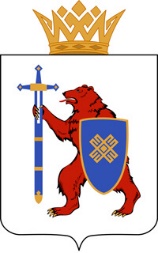 МИНИСТЕРСТВО СПОРТА И ТУРИЗМА РЕСПУБЛИКИ МАРИЙ ЭЛРеспублика Марий Эл, г.Йошкар-Ола, ул. Успенская, д.388(8362)23-29-39, mstmedia@yandex.ru___________________Чемпионат и Первенство Приволжского федерального округа 
по спортивному туризму на лыжных дистанциях  (14-18 февраля 2024 г. УТБ «Корта»))Чемпионат и Первенство Приволжского федерального округа 
по спортивному туризму на лыжных дистанциях прошел в Республике 
Марий Эл с 14 по 18 февраля 2024 года на учебно-тренировочной базе «Корта».Мероприятие включало в себя соревнования по спортивному туризму 
в трех возрастных группах: мужчины/женщины, юниоры/юниорки 16-21 год, юноши/девушки 14-15 лет.Соревнования прошли на дистанциях 3 и 4 классов, что позволило участникам выполнить нормативы разрядов – со 2 разряда по КМС.В соревнованиях приняли участие 280 спортсменов из 13 регионов Приволжского федерального округа.В общем зачете команда Республики Марий Эл заняла первое место. Спортсмены республики завоевали 13 золотых, 10 серебряных и 6 бронзовых медалей.В рамках Чемпионата и Первенства прошла эстафета на Кубок полномочного представителя президента РФ в Приволжском федеральном округе – самый зрелищный старт в программе соревнований. В эстафете приняли участие все делегации. Состав команды – 4 человека в каждой возрастной группе. Команда Республики Марий Эл в группе «юниоры/юниорки» заняла 1 место.Фото: https://disk.yandex.ru/d/ehKQlz9EfcQThg Контактные лица: ________________Борисова Анна Владимировна,пресс-службаМинспорттуризма Марий Эл89024309606